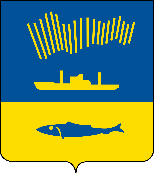 АДМИНИСТРАЦИЯ ГОРОДА МУРМАНСКАП О С Т А Н О В Л Е Н И Е 30.06.2023                                                                                                    № 2405В соответствии с Федеральными законами от 06.10.2003 № 131-ФЗ «Об общих принципах организации местного самоуправления в Российской Федерации», от 27.07.2010 № 210-ФЗ «Об организации предоставления государственных и муниципальных услуг», Уставом муниципального образования городской округ город-герой Мурманск, постановлением администрации города Мурманска от 26.02.2009 № 321 «О порядке разработки и утверждения административных регламентов предоставления муниципальных услуг в муниципальном образовании город Мурманск» п о с т а н о в л я ю: 1. Внести в приложение к постановлению администрации города Мурманска от 22.06.2012 № 1369 «Об утверждении административного регламента предоставления муниципальной услуги «Предоставление социальных выплат молодым и многодетным семьям на приобретение жилья»               (в ред. постановлений от 26.04.2013 № 919, от 10.04.2014 № 988, от 12.09.2014 № 2975, от 13.02.2015 № 384, от 29.01.2016 № 195, от 01.08.2016 № 2349,                          от 03.02.2017 № 259, от 26.06.2017 № 2041, от 16.11.2017 № 3650, от 13.03.2018 № 598, от 02.07.2018 № 1971, от 01.11.2018 № 3781, от 12.03.2019 № 891,                            от 09.04.2020 № 951, от 31.08.2020 № 2031, от 02.02.2021 № 226, от 29.07.2022           № 2157, от 16.02.2023 № 631) следующие изменения: 1.1. Подпункт «б)» пункта 2.2.3 подраздела 2.2 раздела 2 изложить в новой редакции:«б) комитетом территориального развития и строительства администрации города Мурманска в части получения уведомления о соответствии указанных в уведомлении о планируемом строительстве параметров объекта индивидуального жилищного строительства установленным параметрам и допустимости размещения объекта индивидуального жилищного строительства на земельном участке либо о несоответствии указанных в уведомлении о планируемом строительстве параметров объекта индивидуального жилищного строительства установленным параметрам и (или) недопустимости размещения объекта индивидуального жилищного строительства на земельном участке;».1.2. Подпункт «д)» пункта 2.2.3 подраздела 2.2 раздела 2 изложить в новой редакции:«д) отделением Фонда пенсионного и социального страхования Российской Федерации по Мурманской области в части получения сведений, подтверждающих регистрацию заявителя и совершеннолетних членов его семьи в системе индивидуального (персонифицированного) учета;».1.3. Подпункт «б)» подпункта 2.6.5.2 пункта 2.6.5 подраздела 2.6 раздела 2 изложить в следующей редакции:«б) копию уведомления о соответствии указанных в уведомлении о планируемом строительстве параметров объекта индивидуального жилищного строительства установленным параметрам и допустимости размещения объекта индивидуального жилищного строительства на земельном участке, выданного заявителю или члену его семьи (в случае если копия документа не представлена заявителем по собственной инициативе, Комитет самостоятельно запрашивает его в комитете территориального развития и строительства администрации города Мурманска);». 2. Отделу информационно-технического обеспечения и защиты информации администрации города Мурманска (Кузьмин А.Н.) разместить настоящее постановление на официальном сайте администрации города Мурманска в сети Интернет.3. Редакции газеты «Вечерний Мурманск» (Сирица Д.В.) опубликовать настоящее постановление.4. Настоящее постановление вступает в силу со дня официального опубликования.5. Контроль за выполнением настоящего постановления возложить на заместителя главы администрации города Мурманска Синякаева Р.Р.Глава администрации города Мурманска                                                                           Ю.В. Сердечкин